Zestaw małej krawcowej - zabawki od europejskich firmZnakomicie zaprojektowane zabawki!Zestaw małej krawcowej - mnóstwo radości!Czym jest zestaw małej krawcowej?Wielu ludzi z sentymentem wspomina swoje zabawki z dzieciństwa. Wśród nich z pewnością są ulubione misie, przytulanki i inne przedmioty, które przenoszą nas do dzieciństwa. Zabawki odgrywają ogromną rolę w życiu małego człowieka. Sprawiają, że dziecko wiele się uczy, ale także dowiaduje się na temat funkcjonowania w społeczeństwie, postaw społecznych, sprawiają, że dziecko uczy się nawiązywać przyjaźnie. Jednak nie każda zabawka tak wpływa na rozwój małego człowieka. Na półkach sklepowych jest całe mnóstwo zabawek, które niekoniecznie pozytywnie wpływają na dzieci. Są plastikowe i nie posiadają walorów edukacyjnych. Jednak dla rodzica wybór jest naprawdę trudny, ilość zabawek przyprawia o zawrót głowy i trudno wybrać "tę właściwą". Podpowiadamy, która może wpłynąć pozytywnie na dziecko. Wśród nich jest m.in zestaw małej krawcowej.Czy to ważne skąd pochodzi firma?Czym każdy powinien kierować się przy wyborze zabawek dla swojego dziecka? Warto zwrócić uwagę na producenta i to w jakim kraju dana zabawka jest produkowana. Zabawki niewiadomego pochodzenia mogą okazać się potencjalnie niebezpieczne dla Twojego dziecka. Dowiedz się więcej na temat: zestaw małej krawcowej: https://edukatorek.pl/182-zestaw-malej-krawcowej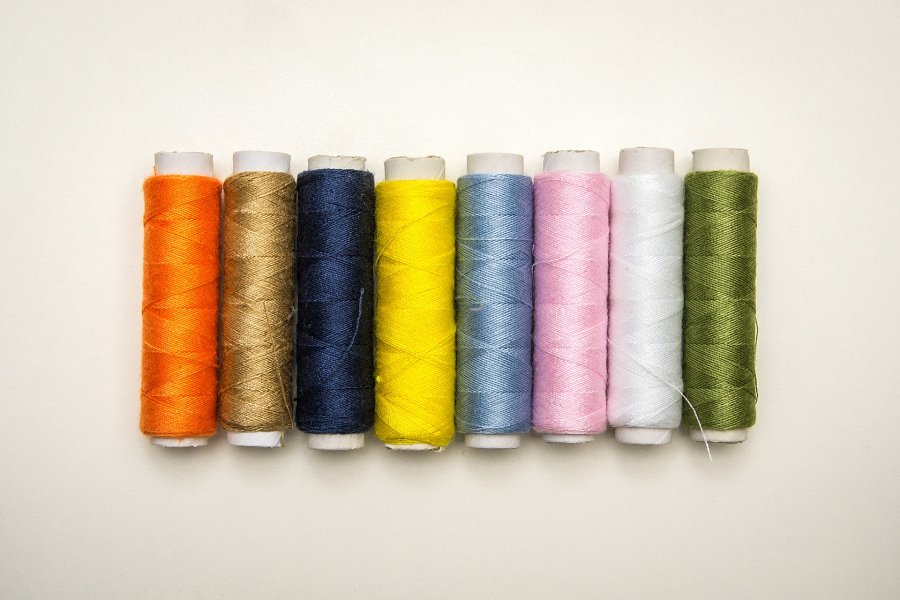 